 FICHE DE POSTE CVD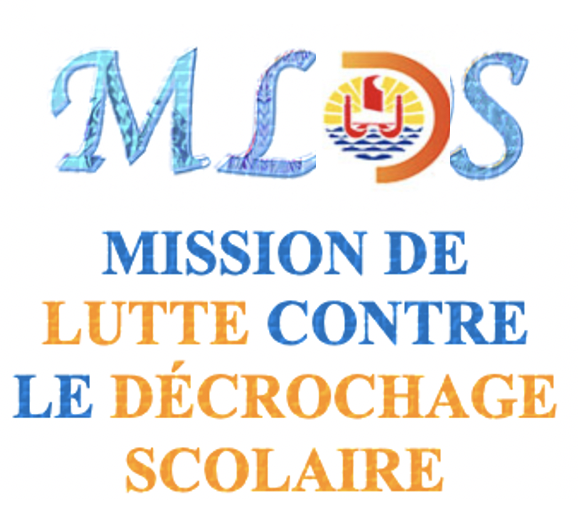 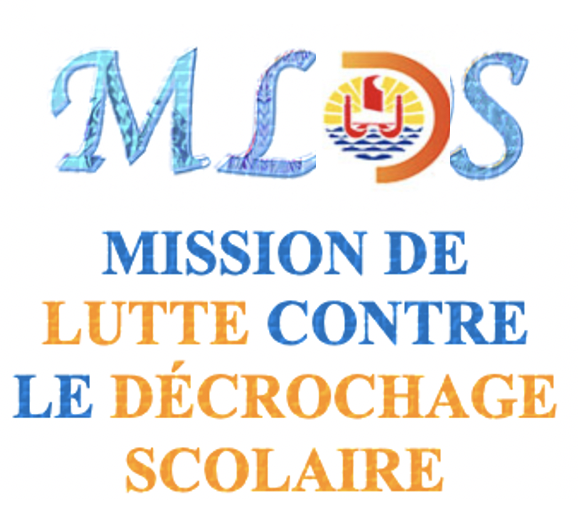 Animateur au sein de la MLDSPoste basé Collège Maco TEVANE (TAUNOA)         Pôle vie scolaire et pédagogiqueMissions principales :Accueil et surveillance des jeunes.Gestion d’ateliers en co-animation avec l’équipe pédagogiqueActivités spécifiques : Gestion d’ateliers en co-animation avec la vie scolaire sur le temps d’accueil du matin et la pause méridienne Accueil et surveillance des jeunes durant le temps scolaire (y compris pendant le service de restauration méridien) et lors des sorties pédagogiquesGestion des retards et des absences (fiches des absences)Gestion des tickets et/ou cartes de transport scolaireRespect des règles de vie et du règlement intérieurParticipation à l’encadrement lors des sorties, ateliers et autres projets de la MLDSGestion des travaux de reproduction (photocopies)Inventaires des fournitures scolaires et autres matériels pédagogiques (équipements sportifs, musicaux,…)Gestion de l’utilisation du matériel (tenue d’un registre sorties/retours)Compétences et qualités attendues:Compétences :Savoir établir des relations de confiance et de respect avec les jeunesSavoir respecter la confidentialitéSavoir travailler en équipeSavoir prendre des initiativesS’adapter à des situations imprévuesEtre capable d’écoute et de bienveillanceMaitriser les logiciels les plus courants WORD, EXCEL, POWER POINTCompétences artistiques, culturelles ou sportives appréciéesQualités attendues :Organisation et méthodeDynamisme, bienveillance, rigueur, ponctualitéResponsabilité, sens de l’observation et fiabilitéSens de l’accueilToutes les candidatures doivent être accompagnées d’une lettre de motivation, d’un curriculum vitae et transmises par courriel à l’adresse suivante : mldstaunoa@gmail.com jusqu’au vendredi 07 mai - midi